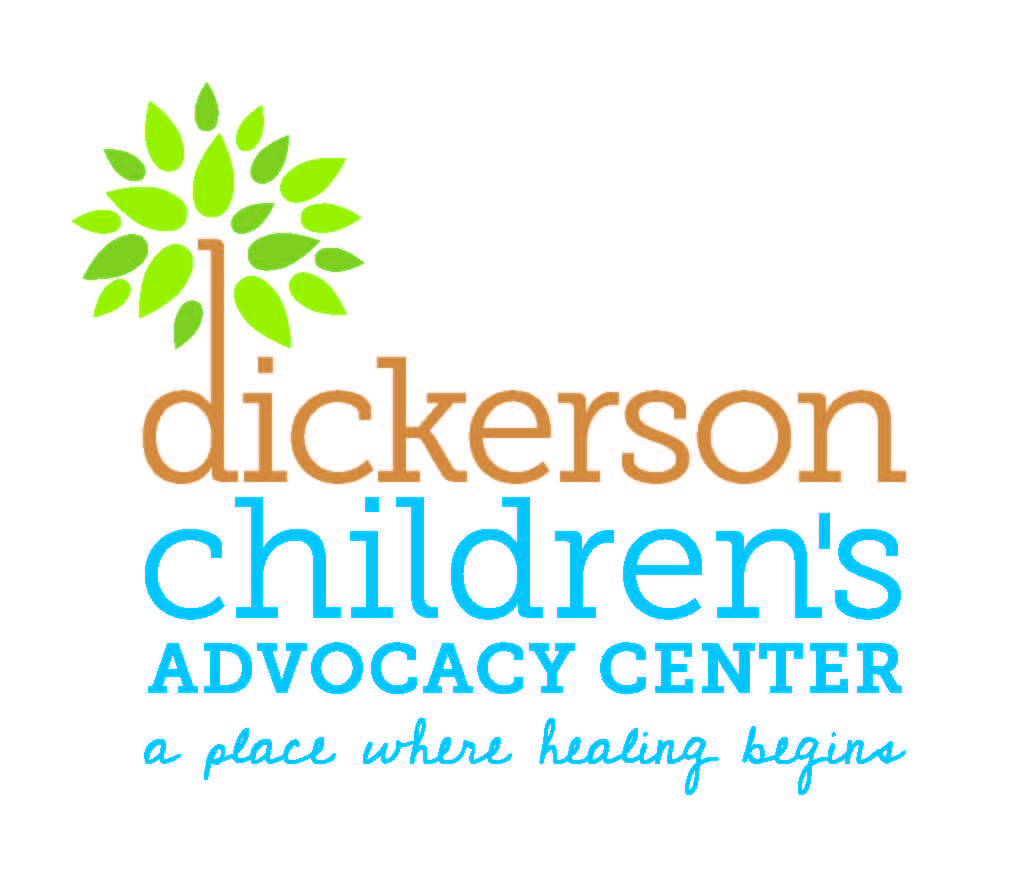 Donation Wish List:**DCAC has (2) wish lists at Amazon.com, please search for “Dickerson Center” to locateBecause space is limited, we are currently NOT ACCEPTING the following items: - Clothes- Shoes- Toiletry items- Stuffed animals- Outdated software/hardware technologyPlease take a moment to call DCAC before delivering your considerate donations.Thank YOU for YOUR support!